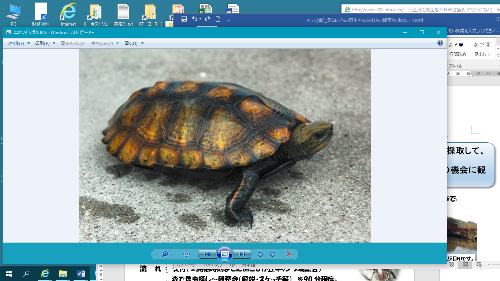 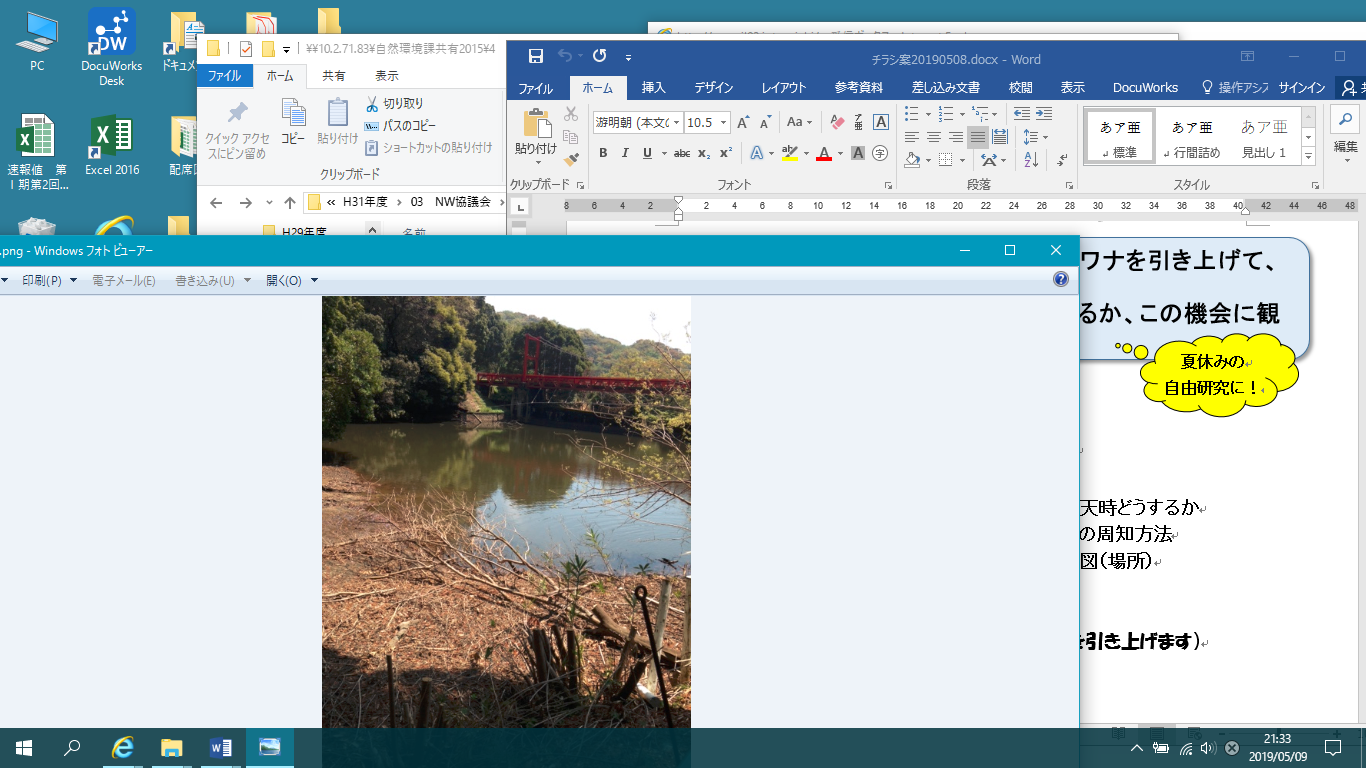 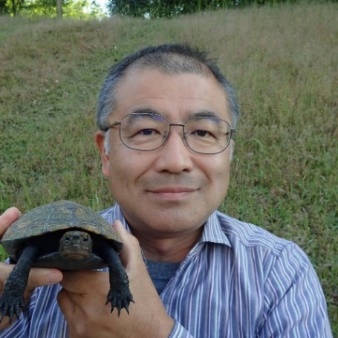 下記の必要事項をご記入のうえ、メール、FAXまたは郵送のいずれかにてお申し込みください。【お申し込み先・お問い合わせ先】〇メール：k3shirai@uhe.ac.jp〇F A X：０５６４－４８－７８１４〇郵送：西三河南部生態系ネットワーク協議会　　　 住所：〒４４４－３５０５　　　　　　　　岡崎市本宿町上三本松６－２（人間環境大学 総務課 白井宛）　　　　　　　　電話：０５６４－４８－７８１１※定員に達し次第、お申し込みは締め切らせていただきます。【参加申込書】　　　　　　　　　　　　　　　　　　　※１　　　　　　　　　　　　※２※１：代表者の方に「〇」を記載してください。※２：該当区分を〇で囲って下さい。小学生の方は、何年生かを記載してください。※３：確実に連絡が取れる連絡先を必ずご記入ください。氏　　名代表者区分参加者１小学生（　　　　年生）　・　保護者等参加者２小学生（　　　　年生）　・　保護者等参加者３小学生（　　　　年生）　・　保護者等参加者４小学生（　　　　年生）　・　保護者等参加者５小学生（　　　　年生）　・　保護者等代表者の連絡先　※３代表者の連絡先　※３代表者の連絡先　※３代表者の連絡先　※３T E LE－mail住所